RESULTADO – TOMADA DE PREÇONº202363EM34852HEAPAO Instituto de Gestão e Humanização – IGH, entidade de direito privado e sem fins lucrativos, classificado comoOrganização Social, vem tornar público o resultado da Tomada de Preços, com a finalidade de adquirir bens,insumos e serviços para o HEAPA - Hospital Estadual de Aparecida de Goiânia, com endereço à Av. Diamante,s/n - St. Conde dos Arcos, Aparecida de Goiânia/GO, CEP: 74.969-210.Bionexo do Brasil LtdaRelatório emitido em 07/03/2023 14:53CompradorIGH - HUAPA - HOSPITAL DE URGÊNCIA DE APARECIDA DE GOIÂNIA (11.858.570/0004-86)AV. DIAMANTE, ESQUINA C/ A RUA MUCURI, SN - JARDIM CONDE DOS ARCOS - APARECIDA DE GOIÂNIA, GO CEP: 74969-210Relação de Itens (Confirmação)Pedido de Cotação : 271579052COTAÇÃO Nº 34852 - LABORATÓRIO - HEAPA FEV/2023Frete PróprioObservações: *PAGAMENTO: Somente a prazo e por meio de depósito em conta PJ do fornecedor. *FRETE: Só serão aceitas propostas com frete CIF epara entrega no endereço: AV. DIAMANTE, ESQUINA C/ A RUA MUCURI, JARDIM CONDE DOS ARCOS, AP DE GOIÂNIA/GO CEP: 74969210, dia ehorário especificado. *CERTIDÕES: As Certidões Municipal, Estadual de Goiás, Federal, FGTS e Trabalhista devem estar regulares desde a data daemissão da proposta até a data do pagamento. *REGULAMENTO: O processo de compras obedecerá ao Regulamento de Compras do IGH,prevalecendo este em relação a estes termos em caso de divergência.Tipo de Cotação: Cotação EmergencialFornecedor : Todos os FornecedoresData de Confirmação : TodasFaturamentoMínimoValidade daPropostaCondições dePagamentoFornecedorPrazo de EntregaFrete ObservaçõesHOSPTECH SERVICOS PARASAUDE LTDAGOIÂNIA - GOVitória Moreira Santos Sena - (62)2dias após1R$ 200,000026/02/202330 ddlCIFnullconfirmação30882080licitacao@hosptech-go.com.brMais informaçõesProgramaçãode EntregaPreço PreçoUnitário FábricaValorTotalProduto CódigoFabricante Embalagem Fornecedor Comentário JustificativaRent(%) QuantidadeUsuário;WAMA: NÃOATINGEFATURAMENTOMÍNIMO /SUPRIBIO NÃOATENDE AFORMA DEPAGAMENTOSOLICITADOPELADaniellyEvelynPereira DaCruzREAGENTE -VDRL 5.5 ML- KIT 250TESTESHOSPTECHSERVICOSPARAV.D.R.L -WIENERR$R$R$221,920014748-CAIXAnull4 Kit55,4800 0,0000SAUDE LTDALABORATIAIS23/02/202311:08INSTITUIÇÃO,SOMENTE AVISTATotalParcial:R$221,92004.0.0Total de Itens da Cotação: 1Total de Itens Impressos: 1TotalGeral:R$221,92004Clique aqui para geração de relatório completo com quebra de página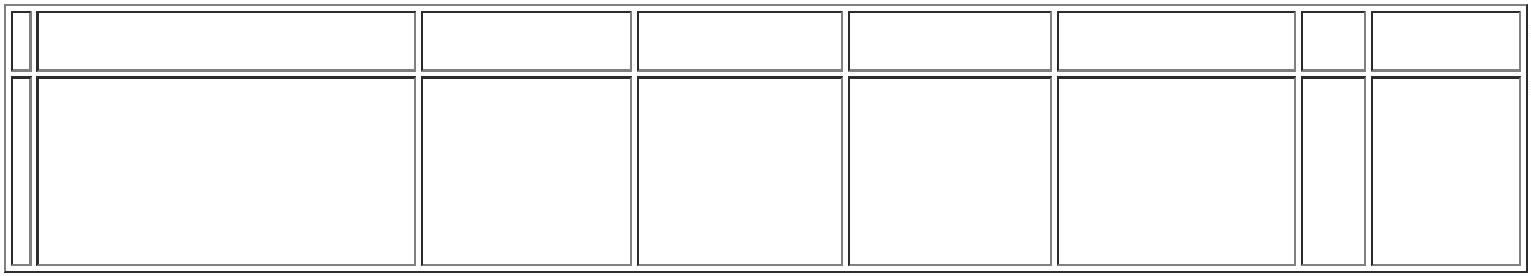 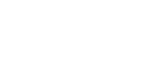 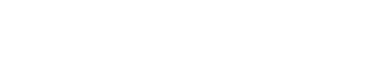 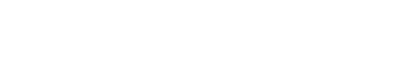 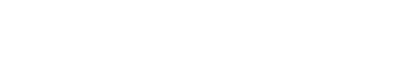 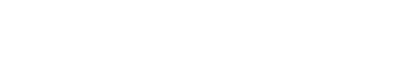 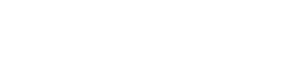 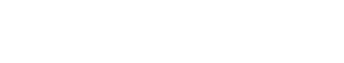 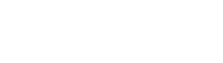 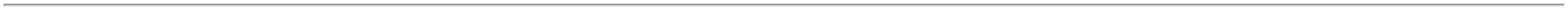 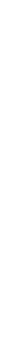 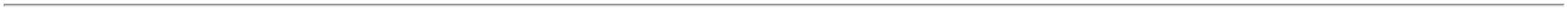 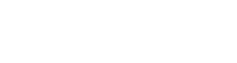 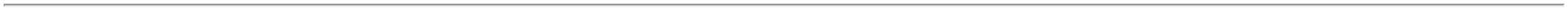 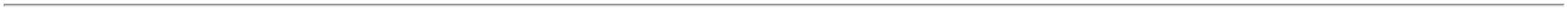 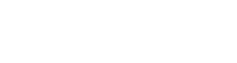 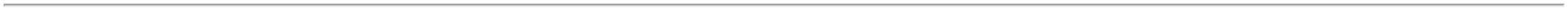 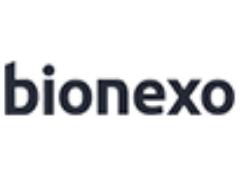 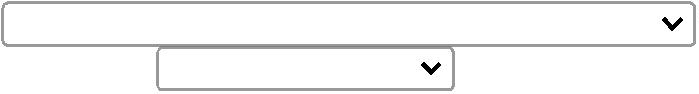 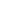 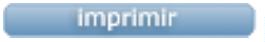 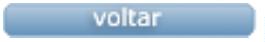 